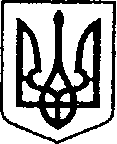 УКРАЇНАЧЕРНІГІВСЬКА ОБЛАСТЬН І Ж И Н С Ь К А    М І С Ь К А    Р А Д А25 сесія VIII скликанняР І Ш Е Н Н Явід 11 жовтня 2022 року                   м. Ніжин	                                    № 88-25/2022Відповідно до статей 25, 26, 42, 59, 60, 73 Закону України «Про місцеве самоврядування в Україні», Закону України «Про оренду державного та комунального майна» від 03 жовтня 2019 року № 157-XI, Порядку передачі в оренду державного та комунального майна, затвердженого постановою Кабінету Міністрів України від 03 червня 2020 року № 483 «Деякі питання оренди державного та комунального майна», Регламентy Ніжинської міської ради Чернігівської області, затвердженого рішенням Ніжинської міської ради від 27 листопада 2020 року № 3-2/2020 (зі змінами), рішення Ніжинської міської ради від 23 січня 2020 року №18-66/2020 «Про орендодавця комунального майна Ніжинської міської об’єднаної територіальної громади», Методики розрахунку орендної плати за майно комунальної власності Ніжинської територіальної громади, затвердженої рішенням Ніжинської міської ради від 30 березня 2021 року № 35-8/2021 (зі змінами та доповненнями), враховуючи заяви голови Чернігівської обласної організації ТЧХУ Силенок Н. М. від 15.09.2022 р., керівника Благодійної організації  «Благодійний фонд «Карітас Чернігів» Пушки Р. А. від 21.07.2022 р. та лист начальника Управління освіти Ніжинської міської ради Градобик В. В. від 06.10.2022 р. № 01-10/1203, міська рада вирішила:1. Передати в тимчасове користування, на умовах оренди, Чернігівській обласній організації Товариства Червоного Хреста України, нерухоме майно, що є об’єктом комунальної власності Ніжинської територіальної громади, а саме:  частину нежитлової будівлі, загальною площею 241,69 кв. м. (у тому числі підвал, загальною площею 63,9 кв. м.), огорожу адмінбудівлі, кондиціонер MITSUSHITO SMK/SMC53DG1, розташоване по вулиці Яворського, будинок 7, в місті Ніжині, Чернігівської області, терміном на 2 роки, для здійснення діяльності організації.2. Передати в тимчасове користування, на умовах оренди, Благодійній організації «Благодійний фонд «Карітас Чернігів» нежитлову будівлю філіал № 1 ЗОШ № 4, загальною   площею  336,5 кв.  м.,   розташоване по  провулку  Федора Проценка, будинок 6 в місті Ніжині, Чернігівської області, терміном на 2 роки, для надання послуг соціального характеру.2.1. Процес передачі в тимчасове користування, на умовах оренди, здійснити після завершення процедури ліквідації Ніжинської загальноосвітньої школи І-ІІ ступенів № 4 Ніжинської міської ради Чернігівської області (код ЄДРПОУ 26467907), а саме: внесення відомостей про припинення юридичної особи до Єдиного державного реєстру.3. Управлінню комунального майна та земельних відносин Ніжинської міської ради Чернігівської області, комунальному підприємству «Оренда комунального майна» Ніжинської міської ради Чернігівської області та Управлінню освіти Ніжинської міської ради Чернігівської області  вжити заходів щодо реалізації цього рішення згідно Закону України «Про оренду державного та комунального майна» від  03 жовтня 2019 року №157-XI, Порядку передачі в оренду державного та комунального майна, затвердженого постановою Кабінету Міністрів України від 03 червня 2020 року № 483 «Деякі питання оренди державного та комунального майна».4. Начальнику відділу комунального майна управління комунального майна та земельних відносин Ніжинської міської ради Чернігівської області Чернеті О. О. забезпечити оприлюднення даного рішення на офіційному сайті Ніжинської міської ради Чернігівської області протягом п’яти робочих днів після його прийняття.5. Організацію виконання даного рішення покласти на першого заступника міського голови з питань діяльності виконавчих органів ради Вовченка Ф. І., начальника управління комунального майна та земельних відносин Ніжинської міської ради Чернігівської області Онокало І. А., директора комунального підприємства «Оренда комунального майна» Ніжинської міської ради Чернігівської області та начальника Управління освіти Ніжинської міської ради Чернігівської області Градобик В. В.6. Контроль даного рішення покласти на постійну комісію міської ради з житлово-комунального господарства, комунальної власності, транспорту і зв’язку та енергозбереження (голова комісії – Дегтяренко В. М.).Міський голова		       	           		                    Олександр КОДОЛАВізують:Начальник управління комунального майната земельних відносин Ніжинської міської ради	                    Ірина ОНОКАЛОПерший заступник міського голови з питань діяльностівиконавчих органів ради                                                                  Федір ВОВЧЕНКОСекретар Ніжинської міської ради                                                    Юрій ХОМЕНКОДиректор комунального підприємства«Оренда комунального майна»                                                      Оксана ШУМЕЙКОНачальник відділу юридично-кадрового забезпечення апарату виконавчого комітетуНіжинської міської ради                                                                       В’ячеслав ЛЕГАГоловний спеціаліст – юрист відділу бухгалтерського обліку, звітності та правового забезпечення управлінні комунального майна та земельних відносин Ніжинської міської ради			      Сергій САВЧЕНКО	                Голова постійної комісії міськоїради з питань житлово-комунальногогосподарства, комунальної власності, транспорту і зв’язку та енергозбереження	                  Вячеслав ДЕГТЯРЕНКОГолова постійної комісії міської ради з питаньрегламенту, законності, охорони прав і свобод громадян, запобігання корупції, адміністративно-територіальногоустрою, депутатської діяльності та етики                                        Валерій САЛОГУБПро оренду майна комунальної власності Ніжинської територіальної громади без проведення аукціону